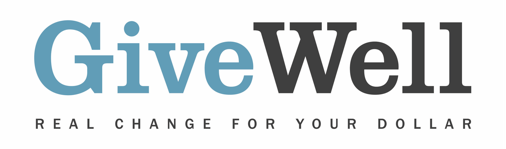 Dear (RECIPIENT'S NAME) ,(YOUR NAME) has made a donation of $(DONATION AMOUNT) in your name designated for the support of Evidence Action's Dispensers for Safe Water program.Dispensers for Safe Water provides chlorine dispensers for decontamination of drinking water to prevent diarrhea and associated deaths of young children. We believe there is strong evidence that chlorination is biochemically effective at inactivating most diarrhea-causing microorganisms and that the program may reduce cases of diarrhea and avert young child deaths.Dispensers for Safe Water is one of GiveWell's standout charities. GiveWell is a nonprofit dedicated to finding outstanding giving opportunities. Thousands of hours have gone into finding and analyzing GiveWell's recommended charities. For more information on these charities, including Dispensers for Safe Water, and GiveWell’s work, please visit us online at www.GiveWell.org.Thank you for your support!Sincerely,GiveWell Staff
www.GiveWell.org